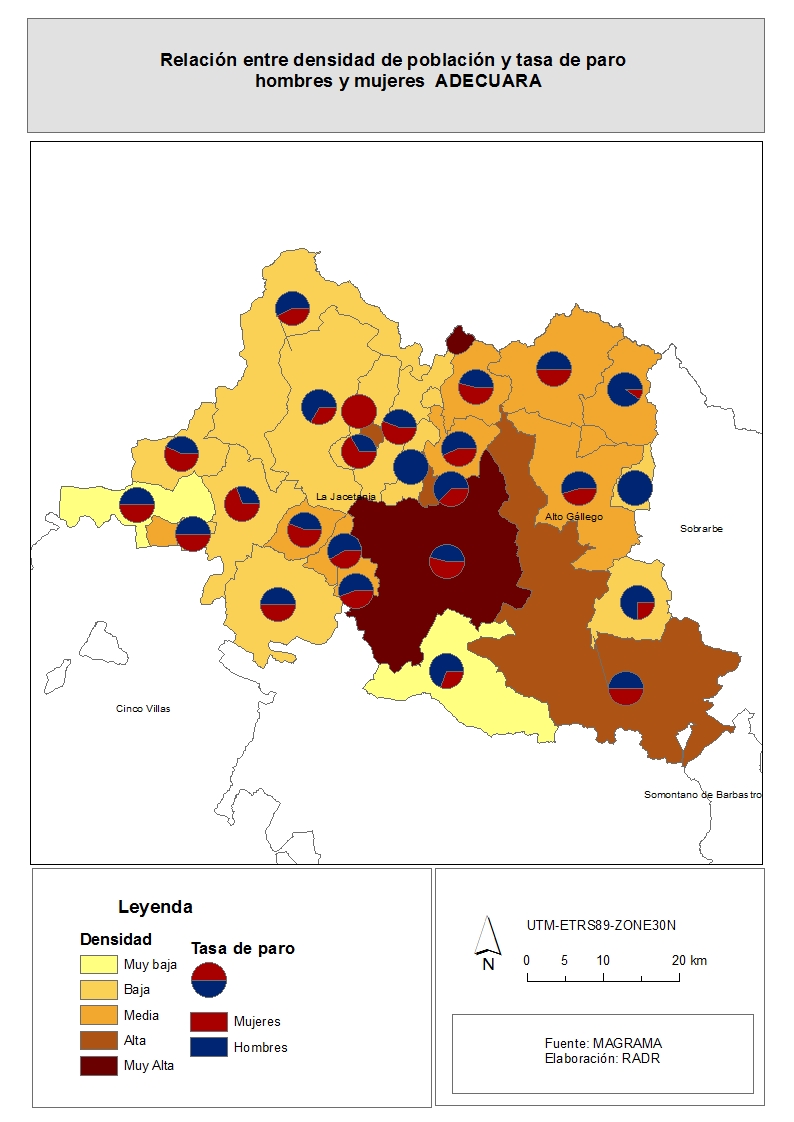 	En este caso vemos como al establecer la diferenciación en el paro de hombres y mujeres encontramos datos más significativos pues el total de paro solo nos da datos absolutos mientras que en este caso lo que observamos es que, prácticamente el total de municipios muestra un total de paro elevado mayor mujeres que en hombres. A excepción de Ansó, Biescas, Borau, Panticosa, Sabiñanigo, Santa Cilia, Santa Cruz de Serós, Valle de Hecho, Villanúa, Yebra de basa y Yésero. En cuanto a la tasa de feminidad respecto a la tasa de paro en mujeres, podemos ver como en el mapa apenas se aprecian áreas con tasas de paro elevadas en mujeres a excepción del caso de  Sabiñánigo y Jaca.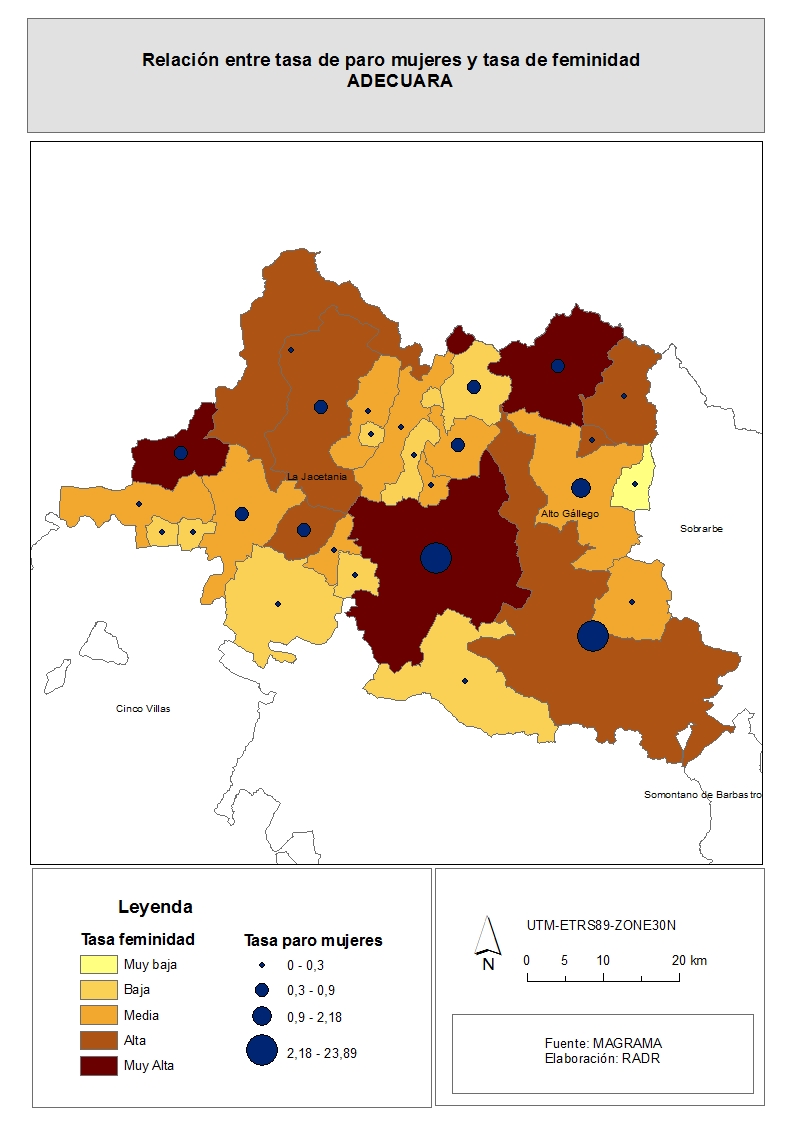 Por otro lado vemos el mapa referente a la tasa de masculinidad respecto a la tasa de paro en hombres y, lo que observamos es que, en su mayoría, las áreas donde la tasa de masculinidad es baja o muy baja son las áreas donde la cantidad de parados hombres es mayor. Es el caso de Jaca, Sabiñanigo y Sallent de Gállego.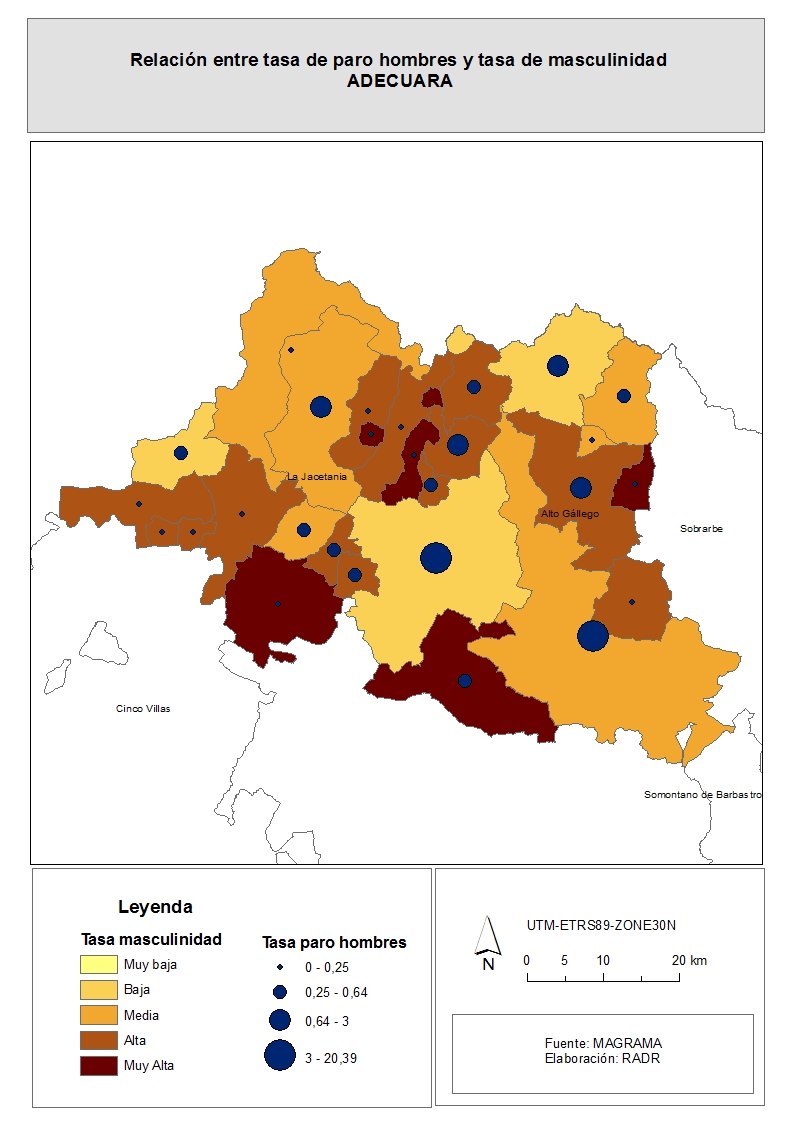 Otra última relación que nos resultó interesante a la hora de realizar el análisis sobre la tasa de paro en el grupo ADECUARA fue la del paro total y la tasa de masculinidad de cada municipio. 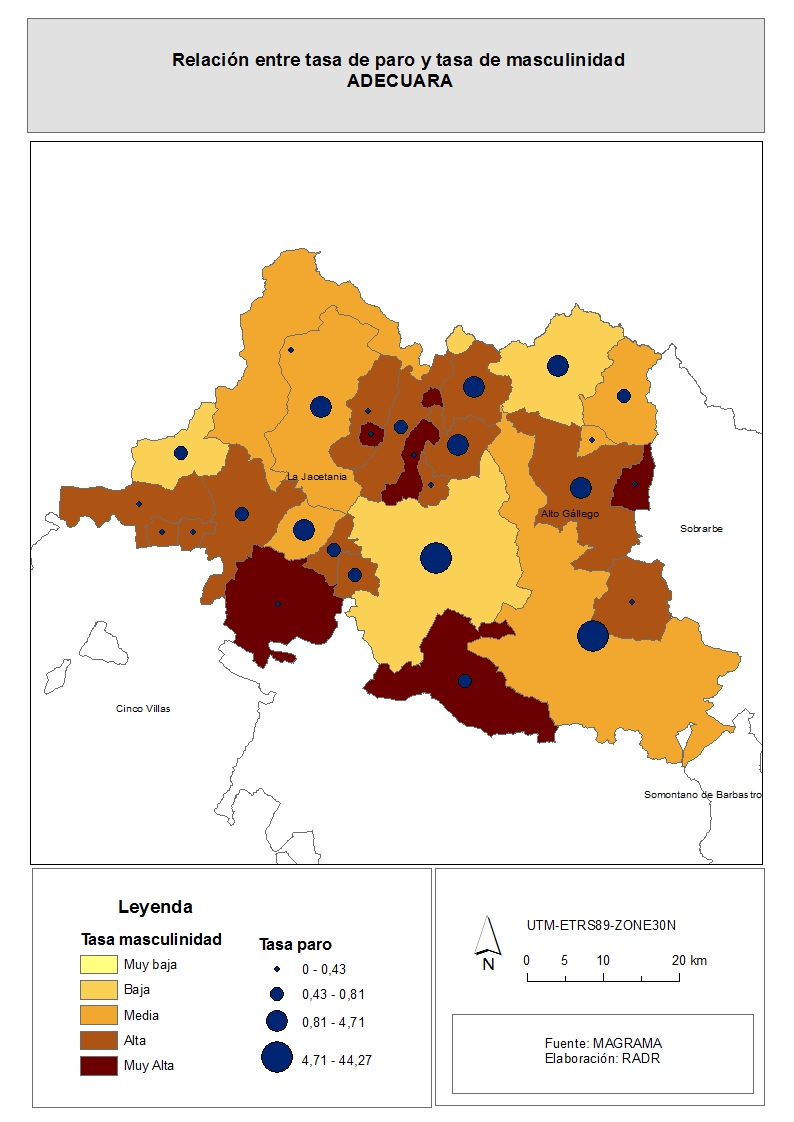 Al relacionar estas variables observamos como las áreas con una tasa de masculinidad muy baja, baja o incluso media presentan tasas de paro mucho mayores que las áreas donde la tasa de masculinidad es mayor.Por último hemos analizado otro indicador a nivel económico para cada municipio referente a las diferencias en la cantidad de altas a la seguridad social en hombres y mujeres durante el periodo del mes de septiembre del año 2014. 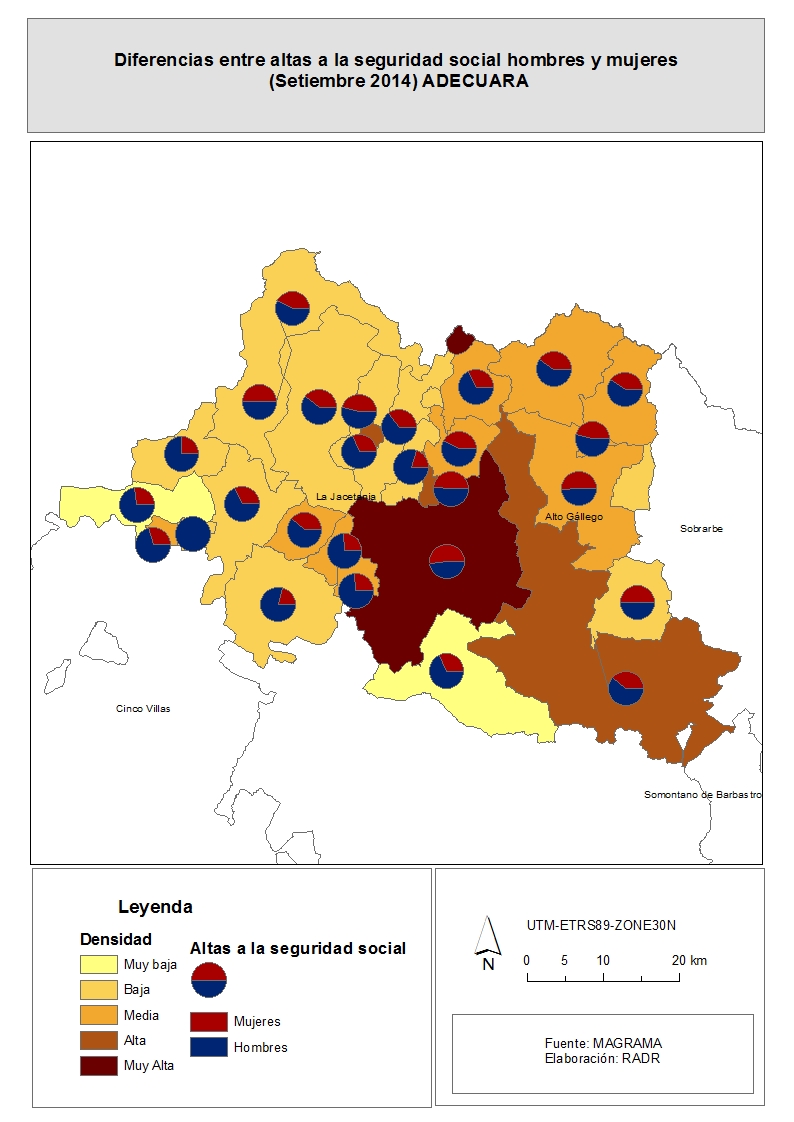 	Analizando el mapa vemos como todos los municipios muestran una clara mayoría de altas a la seguridad social durante el periodo de septiembre de 2014 en hombres respecto a mujeres.